Конспект непосредственно-образовательной деятельности (занятия) по Изо-деятельности для детей 2-3 лет.Аппликация «Мороженое для Деда Мороза»Проводится накануне Дня Рождения Деда Мороза (18 ноября)Задачи:- Дать представление детям о Дедушке Морозе.- Вызвать желание делать подарки своими руками.- Учить аккуратно работать с материалом, пользоваться клеем.- Развивать мелкую моторику пальцев рук.- Развивать образные представления, воображение.Материал: Салфетки белого, голубого, розового, желтого цвета, разрезанные на 4 части, клей, заготовки листов бумаги с наклеенными из коробочного картона рожков для мороженого, над рожком очерчен контур мороженого (круг). Предварительная работа:- Рассматривание иллюстраций с Дедом Морозом.- Чтение стихов о новогоднем празднике и Дедушке Морозе.Ход занятия:Дети находят в группе на полке новую книгу про Деда Мороза. Вместе ее рассматривают, воспитатель читает.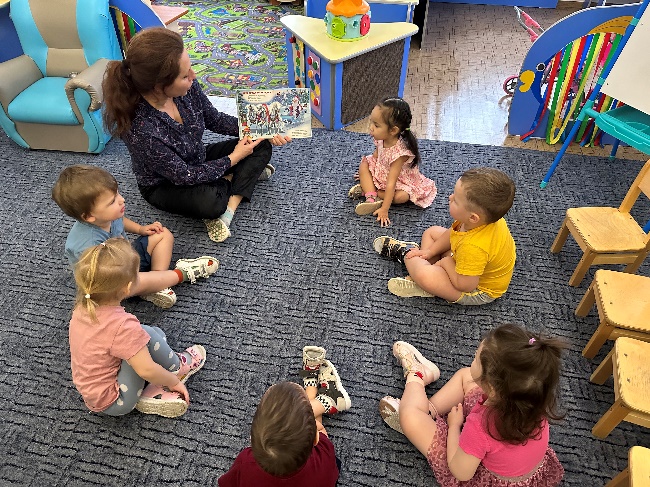 Воспитатель: Ребята, как вы думаете какой Дед Мороз? (добрый, волшебник, приносит подарки и т.д.)Воспитатель: Правильно. Дедушка Мороз живет в Великом Устюге вместе со своей внучкой и помощниками, которые вместе с волшебником читают письма и помогают собирать новогодние подарки. Для детей, которые хорошо себя ведут, Дедушка оставляет под елочкой самые интересные подарки! Доброго волшебника не обмануть - поэтому придется хорошо стараться весь год, чтобы найти в заветный вечер красивую коробочку.Ребята, а вы знаете, что у него сегодня День рождения? Воспитатель: А на День Рождения принято дарить подарки. Как думаете, что мы можем подарить Деду Морозу? (ответы)Ведь он очень любит зиму и холод, давайте подарим ему много мороженого, разного по вкусу.Показ воспитателя: У меня есть стаканчики, но они пустые, мы их сейчас наполним.Возьмем салфеточки и будем их скатывать в комочки, чтобы получилось много мороженого, нам нужно много накатать комочков.Пальчиковая игра «Дед Мороз»Скрип-скрип, топ-топ (потереть ладошку об ладошку, топнуть ножками).Посмотрите – кто идёт? (правая рука над бровями – посмотреть вдаль).Скрип-скрип, топ-топ (потереть ладошку об ладошку, топнуть ножками).Кто-то песенку поёт (ладошки приставляем попеременно к правому и левому уху). Посмотри! (хлопнуть 3 раза).Дед Мороз! (хлопнуть 3 раза).С бородой пушистой (руками показать бороду).У него (хлопнуть 3 раза).На бровях (хлопнуть 3 раза).Иней серебриться (руками показать фонарики).У меня белые комочки, значит мороженое будет у меня сливочное.А у тебя Ваня желтые комочки. Какое у тебя мороженое? (банановое) и т.д.Воспитатель: комочки окунаем в клей и приклеиваем к стаканчику.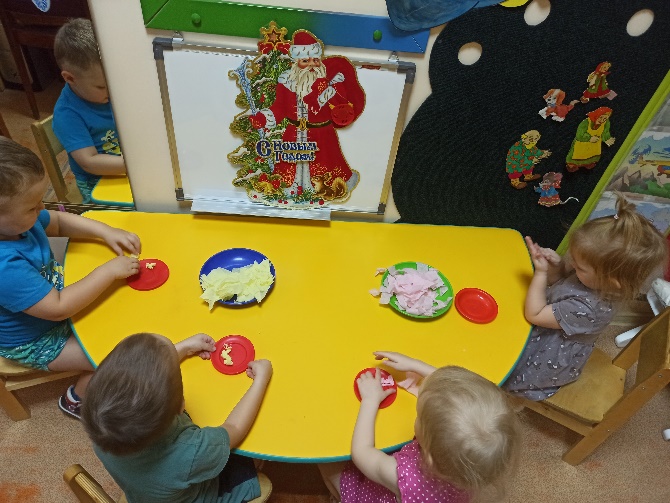 Итог занятия:Воспитатель: Какие вы молодцы! Деду Морозу очень понравятся ваши подарки! Давайте положим на окошечко, чтобы он поскорее увидел! Что мы с вами подарили Деду Морозу? (Мороженое)Из чего мы сделали мороженое? (Из салфеточек)Как мы его делали? (Скатали комочки и приклеили к стаканчику)Какое мороженое у нас получилось по вкусу? (банановое, клубничное, т.д.)Вам понравилось дарить подарки? (Да)Что вы пожелаете Дедушке Морозу на День рождения? Быть каким? (здоровым, веселым, добрым и т.д.)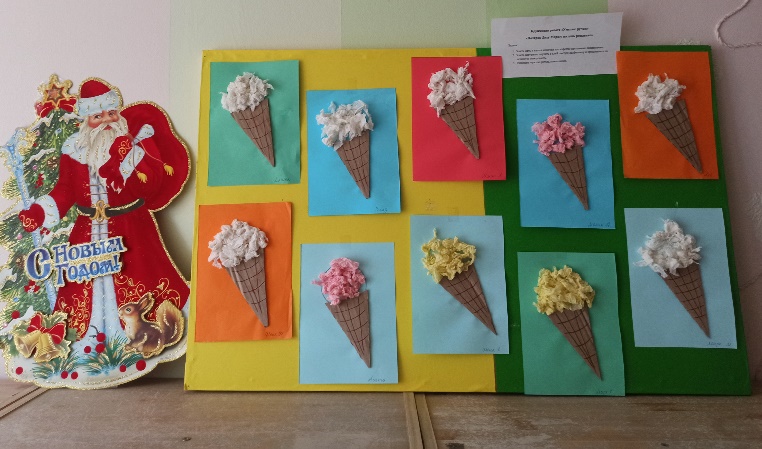 